Lights		  Camera        Action     November 30, 2023Sisters and BrothersI hope everyone had a safe and enjoyable Thanksgiving Holiday.  Now that we have recovered from the good food and fellowship. It’s time to get back to work.Our membership is currently at 92.67%.  We need 470 to make 100% in membership.  We can do this if we work together. We missed the 95% for the first National goal, but we have another goal challenge. We do not want to leave any member behind.   If there is a member who cannot pay their dues, why not gift them a paid 2024 membership. This would mean a lot to them. Remember our goal is to support our veterans, A strong membership body goes a long way in Congress.Members you can pay your dues in MALTA.Login www.vfwauxiliary.orgYou will need your Membership # and PasswordSelect dues and follow the promptsIf you do not have an account – click on Activate AccountYou will be asked to enter your Membership ID #Create a Password – You must remember your PasswordMake sure the member name and address is correctSelect dues and follow the prompts.  You can pay Annual or Life Member dues.Pay duesConfirm yes receiptPrint receipt and you are done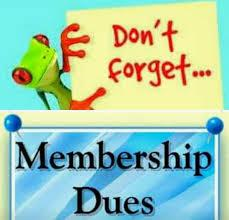 Remember a few things that the Veteran has provider for us.Veterans PoemIt is the Veteran, not the Preacher who has given you freedom of religionIt is the Veteran, not the reporter who has given you freedom of the pressIt is the Veteran, not the poet who has given you freedom of speechIt is the Veteran, not the protester who has given you freedom to assembleIt is the Veteran, not the lawyer who has given you the right to a fair trialIt is the Veteran, not the politician who has given you the right to voteIt is the Veteran, who salutes the Flag, who serves under the Flag, whose coffin is draped by the FlagOur Auxiliary is only as strong as the members who supports it.Audrey SmithDepartment Membership Chairman523 South Highland Forest DriveColumbia SC  29203mykids.ask120@gmail.comCell: (803) 586-2662